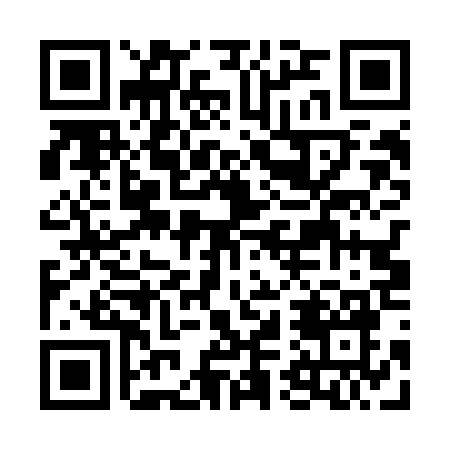 Prayer times for Pimenta Bueno, BrazilWed 1 May 2024 - Fri 31 May 2024High Latitude Method: NonePrayer Calculation Method: Muslim World LeagueAsar Calculation Method: ShafiPrayer times provided by https://www.salahtimes.comDateDayFajrSunriseDhuhrAsrMaghribIsha1Wed4:596:1112:023:225:527:002Thu4:596:1112:023:225:527:003Fri4:596:1212:023:225:517:004Sat4:596:1212:013:225:517:005Sun4:596:1212:013:225:516:596Mon4:596:1212:013:215:516:597Tue4:596:1212:013:215:506:598Wed4:596:1212:013:215:506:599Thu5:006:1312:013:215:506:5810Fri5:006:1312:013:215:496:5811Sat5:006:1312:013:215:496:5812Sun5:006:1312:013:215:496:5813Mon5:006:1312:013:205:496:5814Tue5:006:1412:013:205:486:5815Wed5:006:1412:013:205:486:5816Thu5:006:1412:013:205:486:5817Fri5:006:1412:013:205:486:5818Sat5:016:1512:013:205:486:5719Sun5:016:1512:013:205:486:5720Mon5:016:1512:013:205:486:5721Tue5:016:1512:013:205:476:5722Wed5:016:1612:013:205:476:5723Thu5:016:1612:023:205:476:5724Fri5:026:1612:023:205:476:5725Sat5:026:1612:023:205:476:5726Sun5:026:1712:023:205:476:5727Mon5:026:1712:023:205:476:5728Tue5:026:1712:023:205:476:5829Wed5:036:1712:023:205:476:5830Thu5:036:1812:023:205:476:5831Fri5:036:1812:033:205:476:58